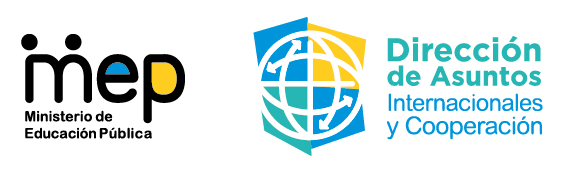 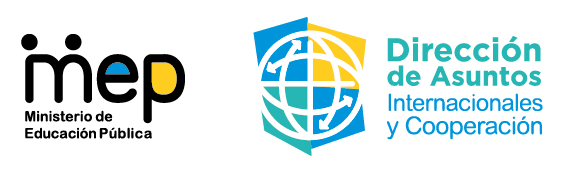 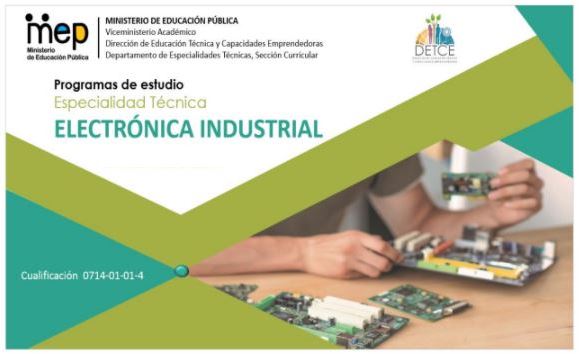 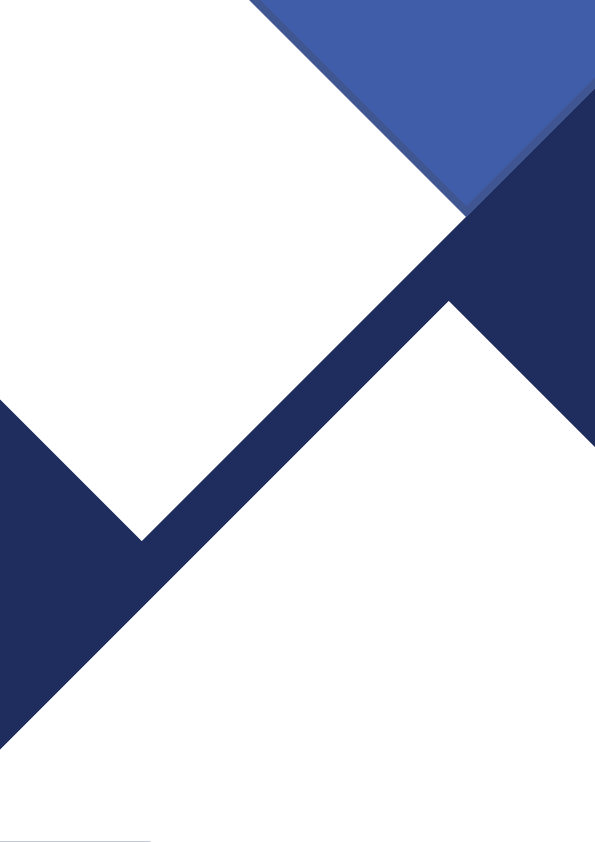 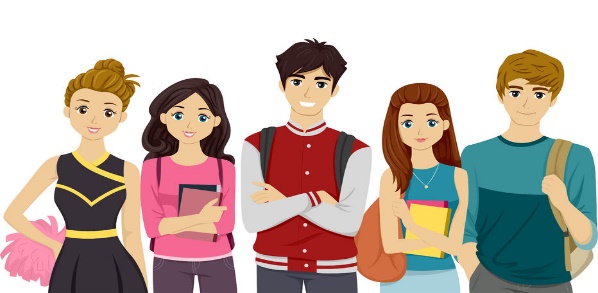      DATOS DEL ESTUDIANTENombre del estudiante:	Cédula:	Teléfono:	Número de póliza:	Correo electrónico:	Lugar de residencia:	Persona de contacto en caso de emergencia:	Nivel: Décimo (   )          Undécimo (   )          Duodécimo (   ).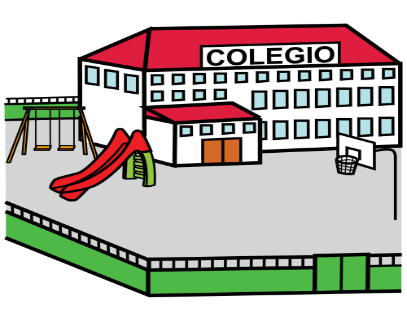      DATOS DEL CENTRO EDUCATIVOCentro educativo:	Teléfono:	Correo:	Especialidad:	Información del portafolio de evidenciasFigura 1. Información general. 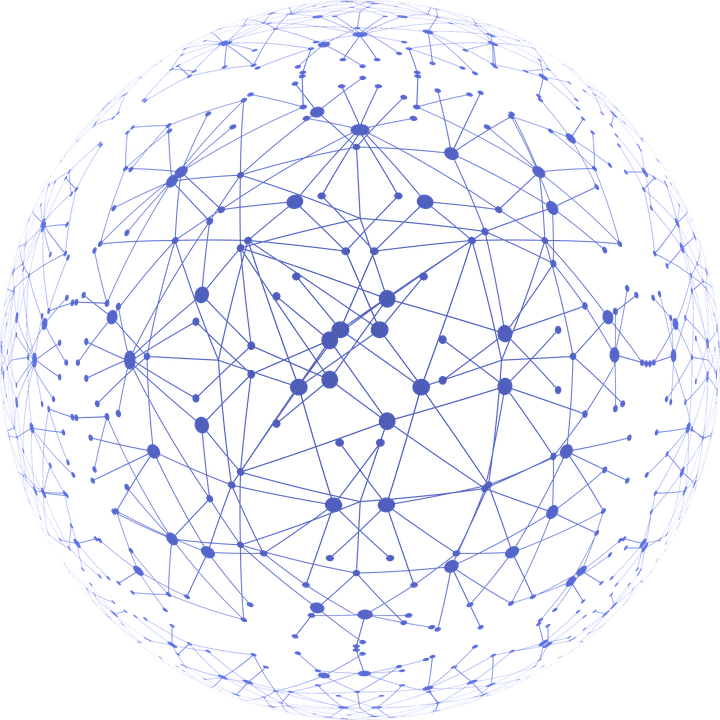 Fuente: Elaboración propia DETCE, 2021.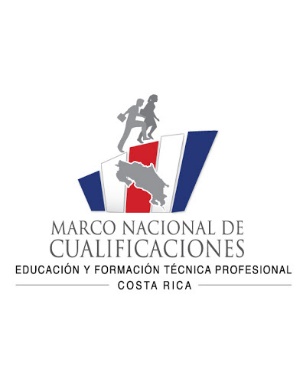 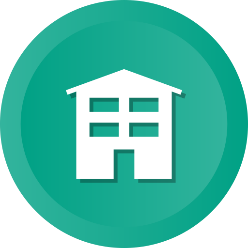 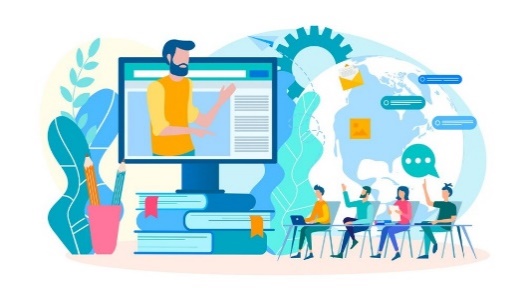 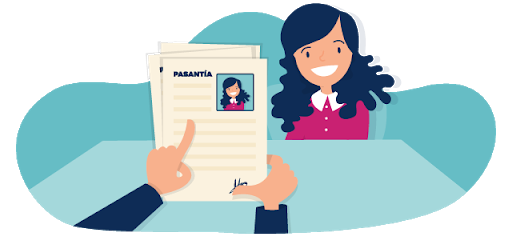 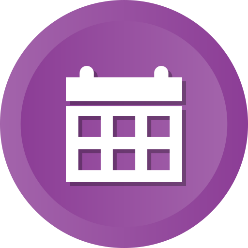 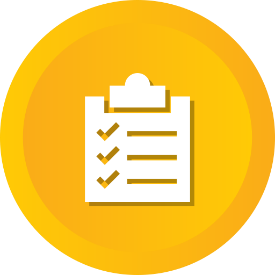 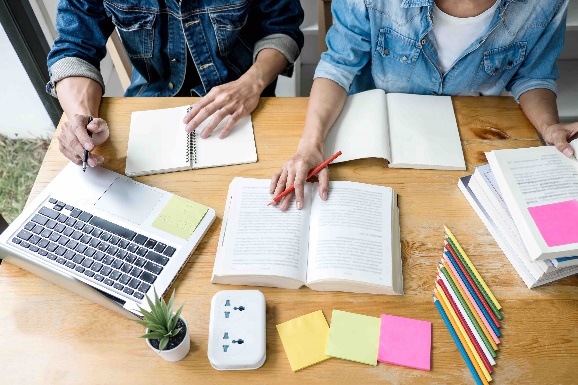 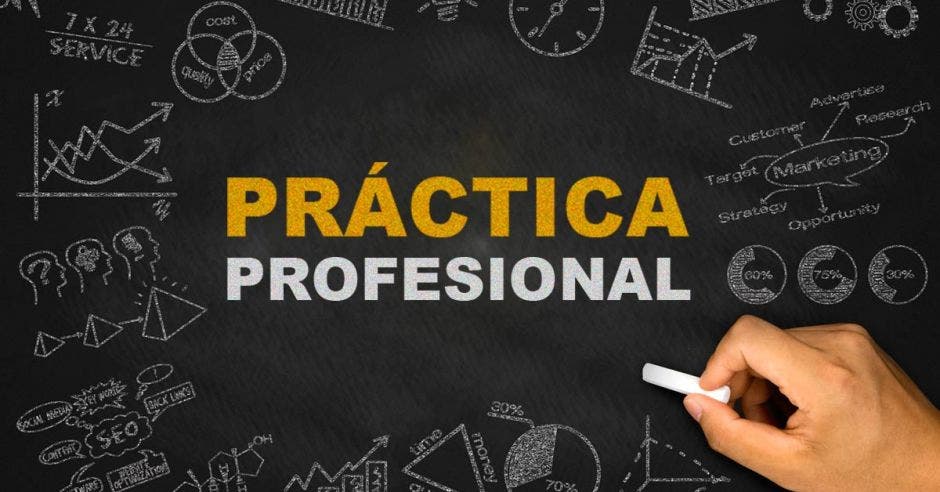 REGISTRO DE EVIDENCIASDEL PROCESO DE MEDIACIÓN PEDAGÓGICA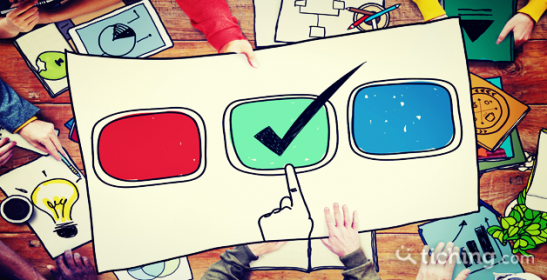 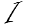 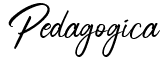 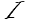 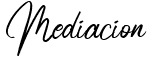 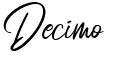 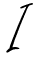 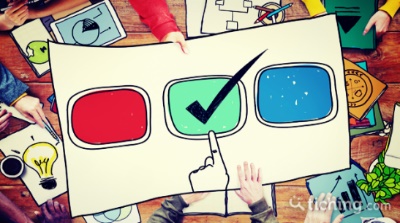 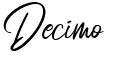 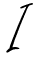 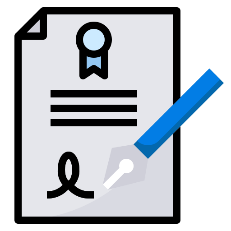 Niveles de logro: 1= No logrado, 2= En proceso, 3= Logrado.     EVIDENCIAS DIGITALIZADAS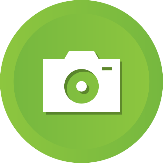 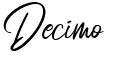 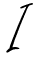 Niveles de logro: 1= No logrado, 2= En proceso, 3= Logrado.EVIDENCIAS DIGITALIZADAS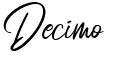 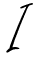 Niveles de logro: 1= No logrado, 2= En proceso, 3= Logrado.     EVIDENCIAS DIGITALIZADAS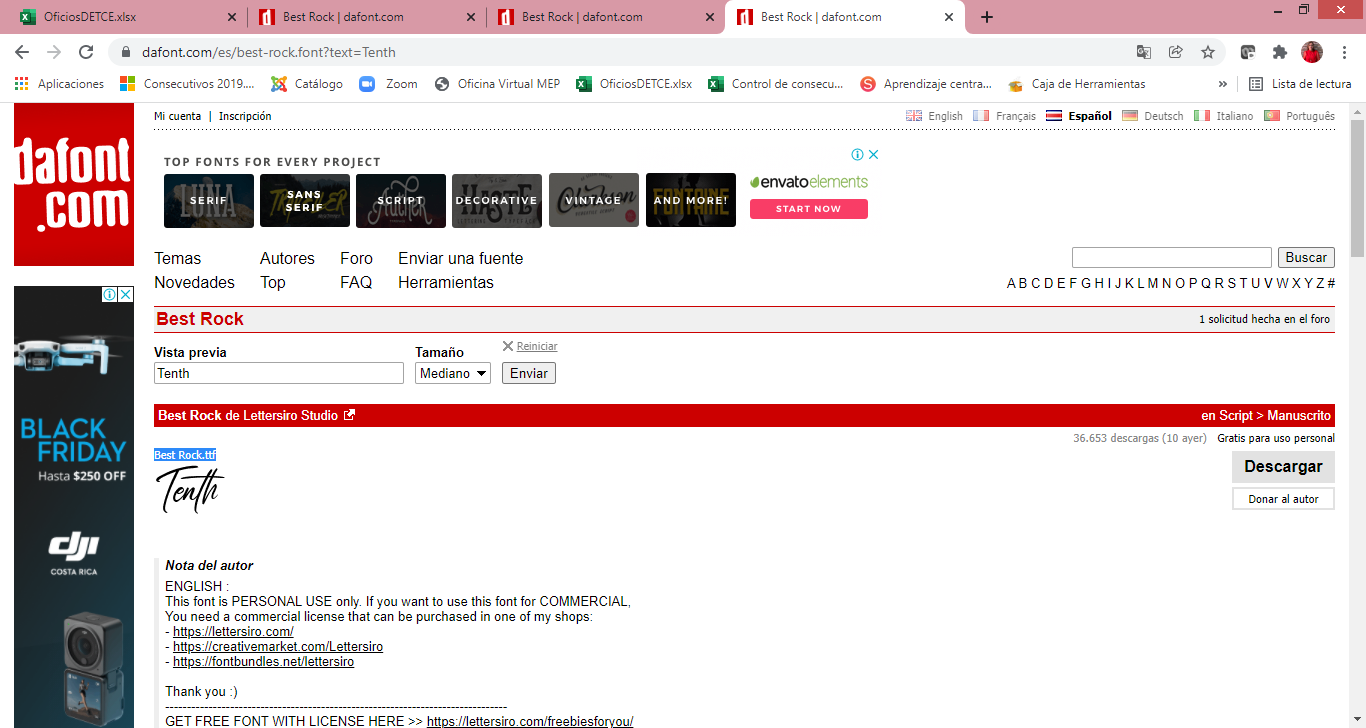 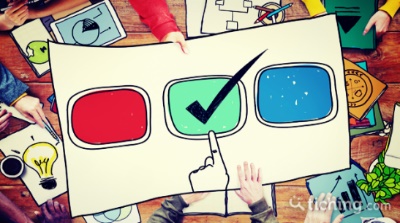 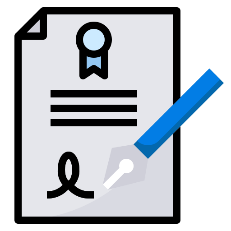 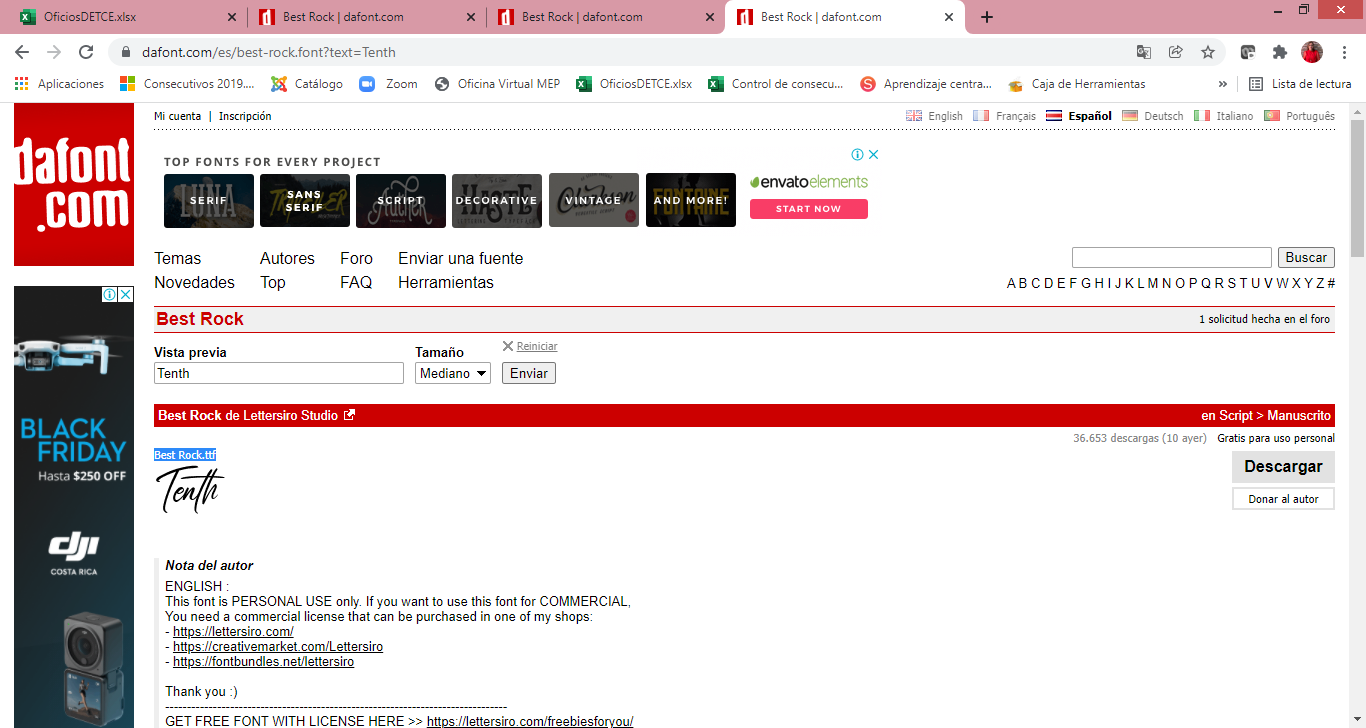 Achievement Level:  1= Not yet achieved 2=In Process, 3= Achieved.    DIGITAL LANGUAGE EVIDENCES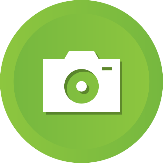 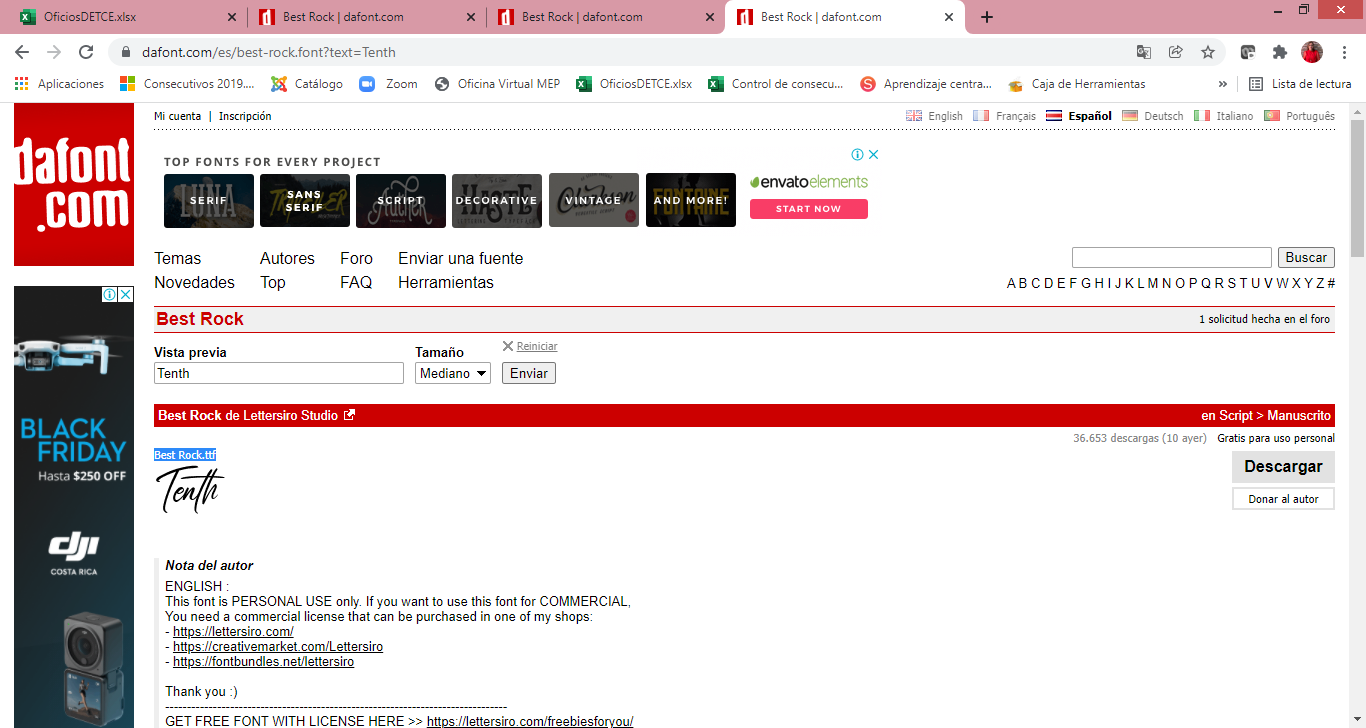 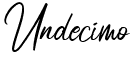 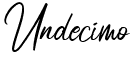 Niveles de logro: 1= No logrado, 2= En proceso, 3= Logrado.     EVIDENCIAS DIGITALIZADAS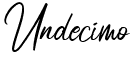 Niveles de logro: 1= No logrado, 2= En proceso, 3= Logrado.     EVIDENCIAS DIGITALIZADAS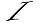 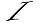 Niveles de logro: 1= No logrado, 2= En proceso, 3= Logrado.     EVIDENCIAS DIGITALIZADAS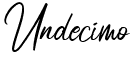 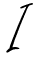 Niveles de logro: 1= No logrado, 2= En proceso, 3= Logrado.     EVIDENCIAS DIGITALIZADAS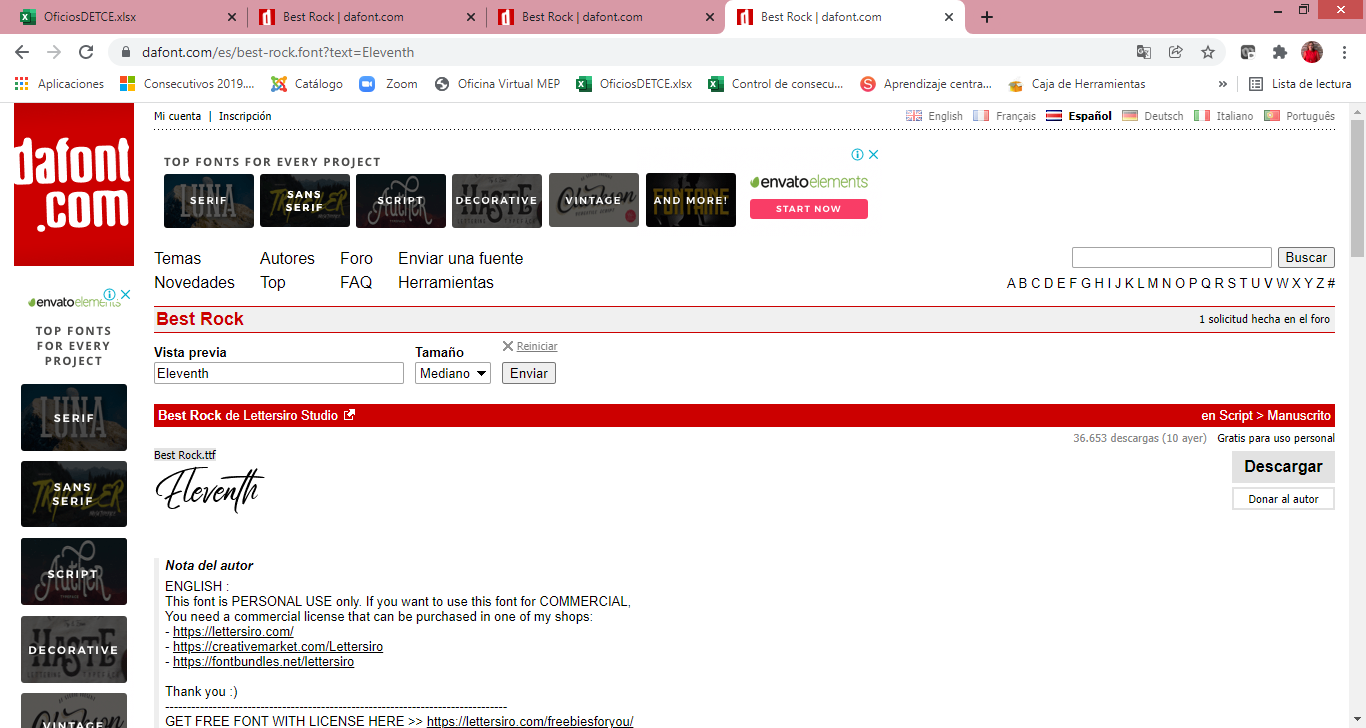 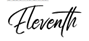 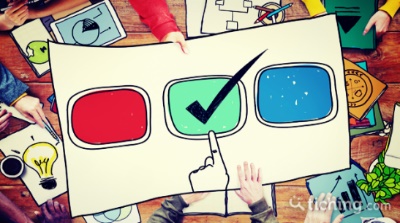 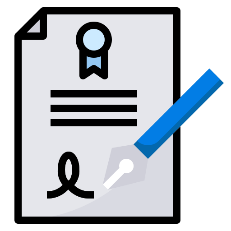 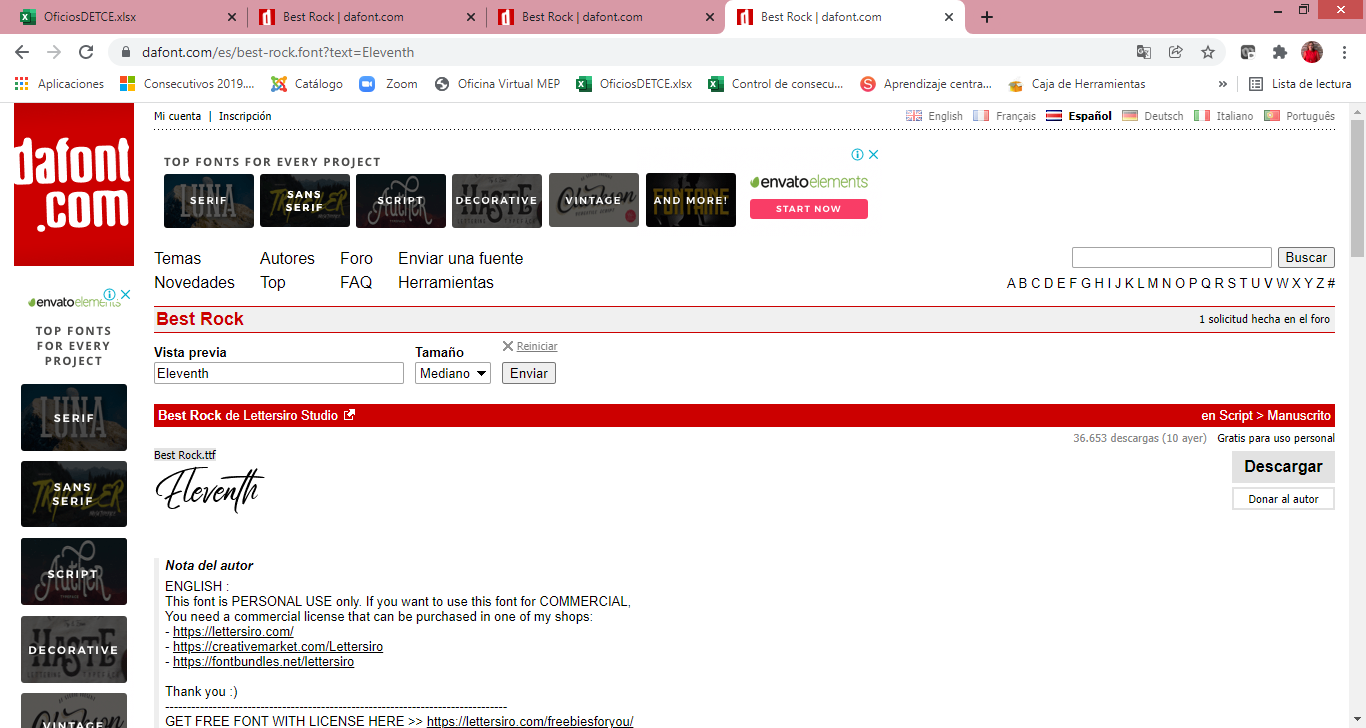 Achievement Level:  1= Not yet achieved 2=In Process, 3= Achieved. dddd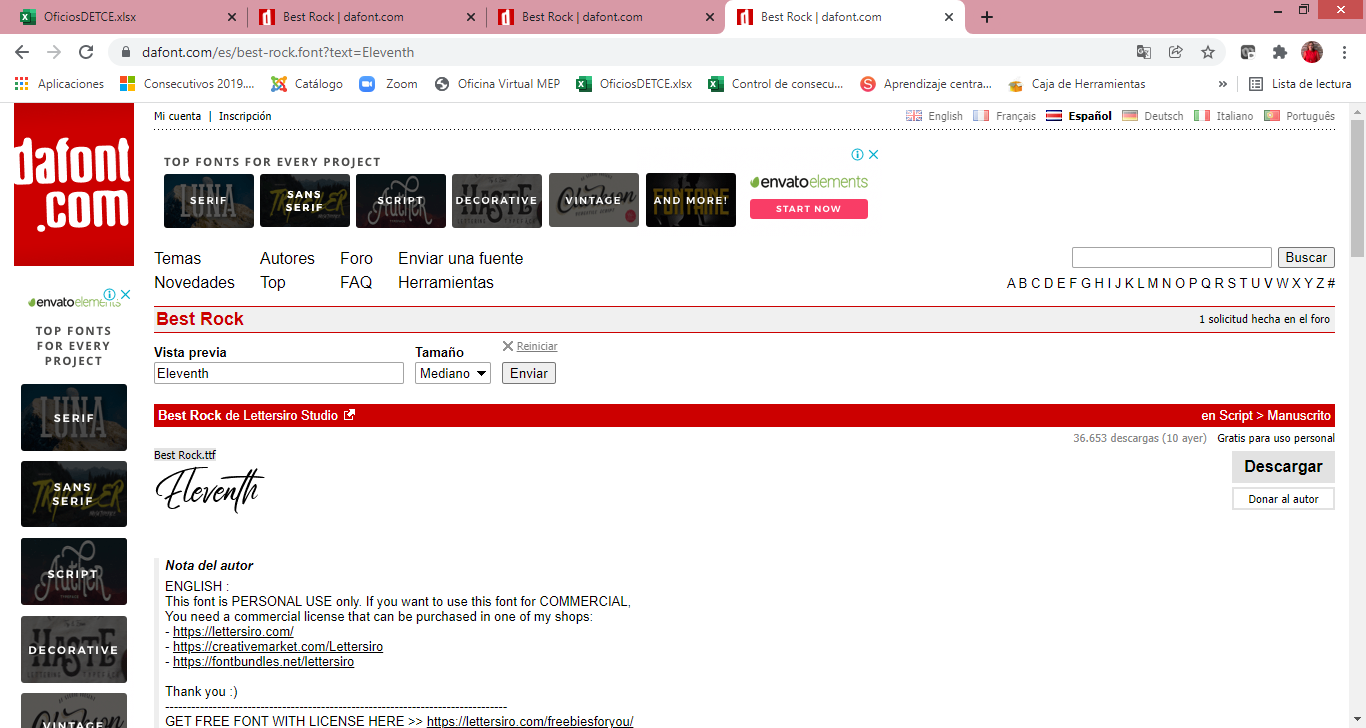  DIGITAL LANGUAGE EVIDENCES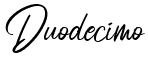 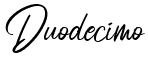 Niveles de logro: 1= No logrado, 2= En proceso, 3= Logrado.     EVIDENCIAS DIGITALIZADASNiveles de logro: 1= No logrado, 2= En proceso, 3= Logrado.     EVIDENCIAS DIGITALIZADAS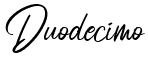 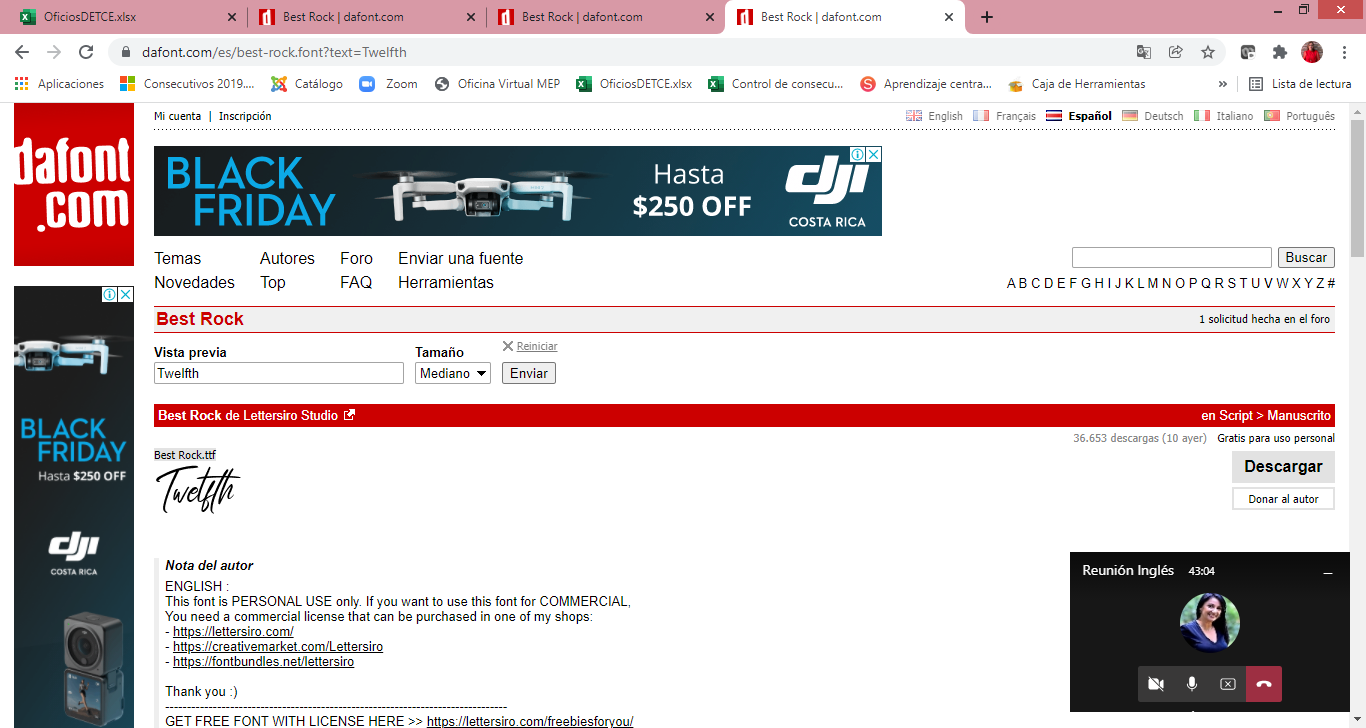 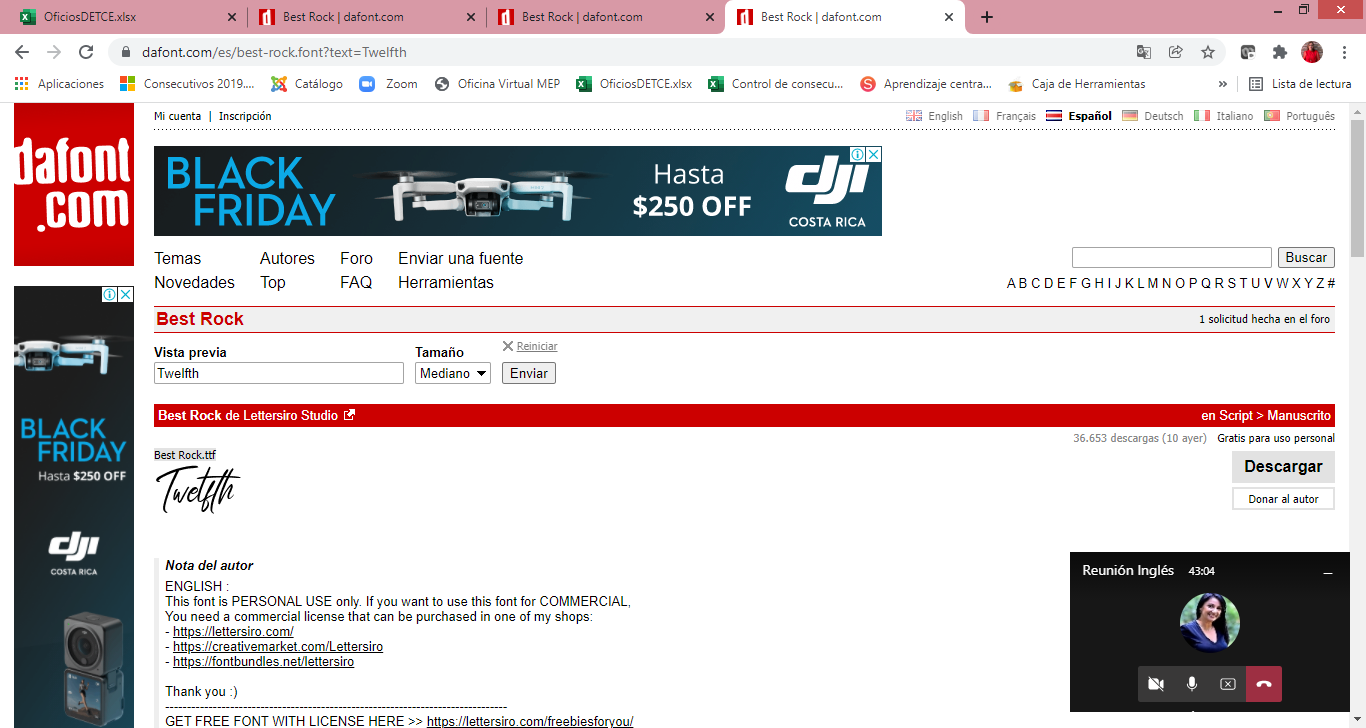 Achievement Level:  1= Not yet achieved 2=In Process, 3= Achieved.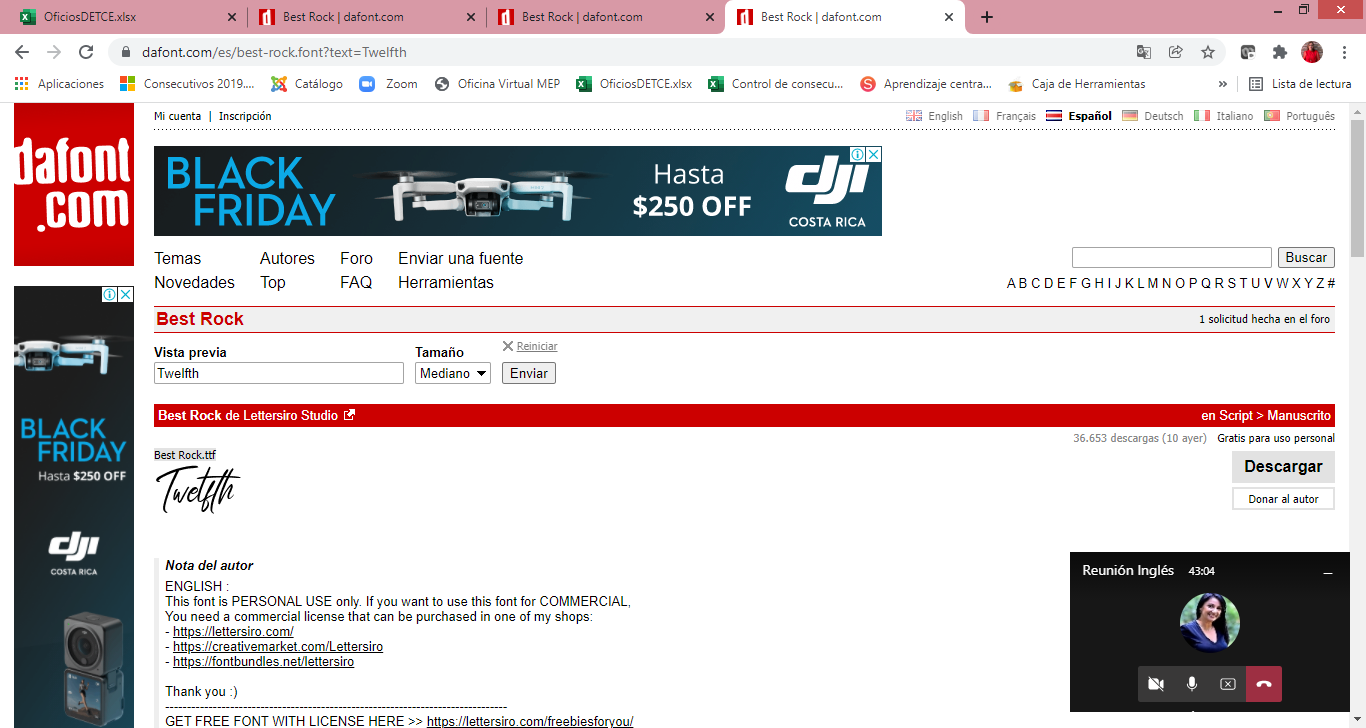      DIGITAL LANGUAGE EVIDENCESREGISTRO DE ACTIVIDADES PRÁCTICA PROFESIONAL Realizadas por el estudiante y avalado por la persona responsable de la empresa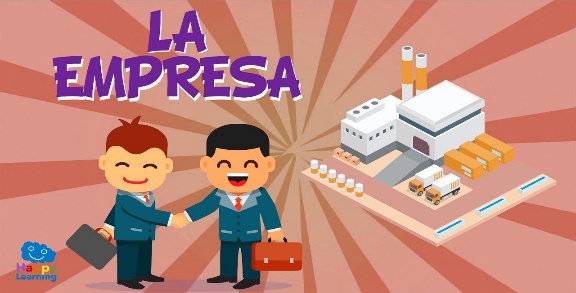 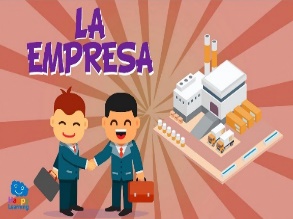 Niveles de logro: 1= No logrado, 2= En proceso, 3= Logrado.OBSERVACIONES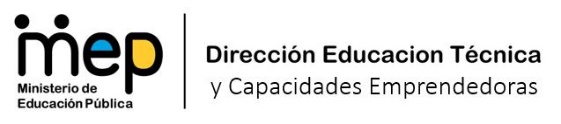 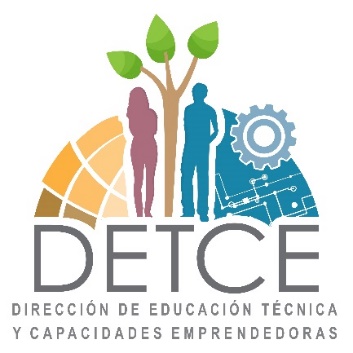 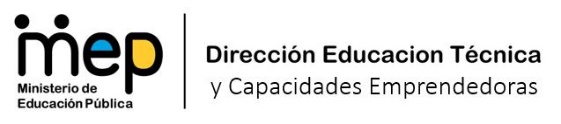 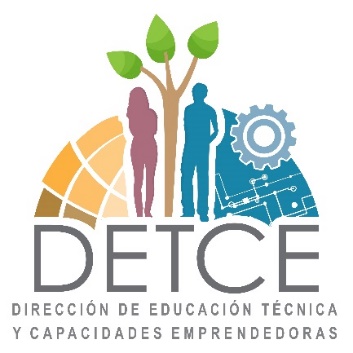 Competencia generalCompetencias específicasInstalar y mantener sistemas de automatización y control electrónicos y eléctricos, según especificaciones técnicas del fabricante, los requerimientos de la organización, reglamentación y normativa vigente; con autonomía, ética, responsabilidad y proponiendo soluciones en un ambiente de sana convivencia.Realizar mantenimiento e instalación a sistemas electrónicos o eléctricos no programables, según especificaciones técnicas del fabricante y las políticas de la organización.Instalar y mantener sistemas de automatización y control electrónicos y eléctricos, según especificaciones técnicas del fabricante, los requerimientos de la organización, reglamentación y normativa vigente; con autonomía, ética, responsabilidad y proponiendo soluciones en un ambiente de sana convivencia.Realizar mantenimiento e instalación a sistemas electrónicos programables de automatización y control de potencia industrial; según especificaciones técnicas del fabricante y los requerimientos la organización.Instalar y mantener sistemas de automatización y control electrónicos y eléctricos, según especificaciones técnicas del fabricante, los requerimientos de la organización, reglamentación y normativa vigente; con autonomía, ética, responsabilidad y proponiendo soluciones en un ambiente de sana convivencia.Realizar mantenimiento a sistemas electroneumáticos y Electrohidraúlicos, según especificaciones técnicas del fabricante y los requerimientos de la organización.Nombre de la empresaPropósito                          de la gira o visitaFecha inicio/finalFecha inicio/finalFirma y sello empresaNombre de la empresaPropósito                          de la gira o visitaFecha inicio/finalFecha inicio/finalFirma y sello empresaNombre de la empresaPropósito de la pasantíaFecha inicioFecha finalFirma y sello empresaNombre de la empresaPropósito de la pasantíaFecha inicioFecha finalFirma y sello empresaFecha inicioFecha finalNombre de la actividad Tipo de actividad (Participación, Aprovechamiento, Asistencia)Número de horasNombre de la empresa o entidadFecha inicioFecha finalNombre de la actividad Tipo de actividad (Participación, Aprovechamiento, Asistencia)Número de horasNombre de la empresa o entidadFecha inicioFecha finalNombre de la empresaFirma y sello empresaSubárea:        Tecnologías de información aplicadas a Electrónica Industrial                                                                                                                          Nivel: DécimoSubárea:        Tecnologías de información aplicadas a Electrónica Industrial                                                                                                                          Nivel: DécimoSubárea:        Tecnologías de información aplicadas a Electrónica Industrial                                                                                                                          Nivel: DécimoSubárea:        Tecnologías de información aplicadas a Electrónica Industrial                                                                                                                          Nivel: DécimoSubárea:        Tecnologías de información aplicadas a Electrónica Industrial                                                                                                                          Nivel: DécimoSubárea:        Tecnologías de información aplicadas a Electrónica Industrial                                                                                                                          Nivel: DécimoSubárea:        Tecnologías de información aplicadas a Electrónica Industrial                                                                                                                          Nivel: DécimoSubárea:        Tecnologías de información aplicadas a Electrónica Industrial                                                                                                                          Nivel: DécimoSubárea:        Tecnologías de información aplicadas a Electrónica Industrial                                                                                                                          Nivel: DécimoSubárea:        Tecnologías de información aplicadas a Electrónica Industrial                                                                                                                          Nivel: DécimoUnidad de estudioEvidencias FechaNiveles de logroNiveles de logroNiveles de logroFirma docente123Herramientas para la producción de documentosHerramientas para la gestión y análisis de la informaciónInternet de todo y seguridad de los datosProgramación de dispositivos electrónicos en C y C++Subárea:     Instalaciones eléctricas                                                                Nivel: DécimoSubárea:     Instalaciones eléctricas                                                                Nivel: DécimoSubárea:     Instalaciones eléctricas                                                                Nivel: DécimoSubárea:     Instalaciones eléctricas                                                                Nivel: DécimoSubárea:     Instalaciones eléctricas                                                                Nivel: DécimoSubárea:     Instalaciones eléctricas                                                                Nivel: DécimoSubárea:     Instalaciones eléctricas                                                                Nivel: DécimoSubárea:     Instalaciones eléctricas                                                                Nivel: DécimoSubárea:     Instalaciones eléctricas                                                                Nivel: DécimoSubárea:     Instalaciones eléctricas                                                                Nivel: DécimoUnidad de estudioEvidencias FechaNiveles de logroNiveles de logroNiveles de logroFirma docente123Análisis de Circuitos en Corriente DirectaFundamentos de Tecnología de InformaciónAnálisis de Circuitos de Corriente AlternaMecánica de BancoElectricidad aplicadaSubárea:  Fundamentos de Electrónica                                                                                                                                                                                                                                                            Nivel:  DécimoSubárea:  Fundamentos de Electrónica                                                                                                                                                                                                                                                            Nivel:  DécimoSubárea:  Fundamentos de Electrónica                                                                                                                                                                                                                                                            Nivel:  DécimoSubárea:  Fundamentos de Electrónica                                                                                                                                                                                                                                                            Nivel:  DécimoSubárea:  Fundamentos de Electrónica                                                                                                                                                                                                                                                            Nivel:  DécimoSubárea:  Fundamentos de Electrónica                                                                                                                                                                                                                                                            Nivel:  DécimoSubárea:  Fundamentos de Electrónica                                                                                                                                                                                                                                                            Nivel:  DécimoSubárea:  Fundamentos de Electrónica                                                                                                                                                                                                                                                            Nivel:  DécimoSubárea:  Fundamentos de Electrónica                                                                                                                                                                                                                                                            Nivel:  DécimoSubárea:  Fundamentos de Electrónica                                                                                                                                                                                                                                                            Nivel:  DécimoUnidad de estudioEvidencias FechaNiveles de logroNiveles de logroNiveles de logroFirma docente123SemiconductoresFundamentos de RedesProgramación multiparadigma para dispositivos electrónicos IIOTSubject Area: English Oriented to Industrial ElectronicsSubject Area: English Oriented to Industrial ElectronicsSubject Area: English Oriented to Industrial ElectronicsSubject Area: English Oriented to Industrial ElectronicsSubject Area: English Oriented to Industrial ElectronicsSubject Area: English Oriented to Industrial ElectronicsSubject Area: English Oriented to Industrial ElectronicsSubject Area: English Oriented to Industrial ElectronicsScenarioThemeLanguage EvidenceDateAchievement LevelAchievement LevelAchievement LevelTeacher SignatureScenarioThemeLanguage EvidenceDate123Teacher SignatureHome Electronics and Smart GadgetsWhat´s ElectronicsHome Electronics and Smart GadgetsTesla´s LegacyThe Electric Power IndustryElectricity BasicsThe Electric Power IndustryEnergy ProductionMachine ToolsHealthy and SafetyMachine ToolsTools and MaterialsComputer TechnologyDigital EraComputer TechnologyMaker CultureBeing an Electronic TechnicianReady to SucceedBeing an Electronic TechnicianWork Settings and Common DutiesSubárea:  Electrónica Analógica                                                                                                                                  Nivel: UndécimoSubárea:  Electrónica Analógica                                                                                                                                  Nivel: UndécimoSubárea:  Electrónica Analógica                                                                                                                                  Nivel: UndécimoSubárea:  Electrónica Analógica                                                                                                                                  Nivel: UndécimoSubárea:  Electrónica Analógica                                                                                                                                  Nivel: UndécimoSubárea:  Electrónica Analógica                                                                                                                                  Nivel: UndécimoSubárea:  Electrónica Analógica                                                                                                                                  Nivel: UndécimoSubárea:  Electrónica Analógica                                                                                                                                  Nivel: UndécimoSubárea:  Electrónica Analógica                                                                                                                                  Nivel: UndécimoSubárea:  Electrónica Analógica                                                                                                                                  Nivel: UndécimoUnidad de estudioEvidencias FechaNiveles de logroNiveles de logroNiveles de logroFirma docente123Acondicionamiento de señales para control.Fuentes de AlimentaciónEnrutamiento y conmutación de RedesSubárea:    Automatismo Industrial                                                                                                                               Nivel: UndécimoSubárea:    Automatismo Industrial                                                                                                                               Nivel: UndécimoSubárea:    Automatismo Industrial                                                                                                                               Nivel: UndécimoSubárea:    Automatismo Industrial                                                                                                                               Nivel: UndécimoSubárea:    Automatismo Industrial                                                                                                                               Nivel: UndécimoSubárea:    Automatismo Industrial                                                                                                                               Nivel: UndécimoSubárea:    Automatismo Industrial                                                                                                                               Nivel: UndécimoSubárea:    Automatismo Industrial                                                                                                                               Nivel: UndécimoSubárea:    Automatismo Industrial                                                                                                                               Nivel: UndécimoSubárea:    Automatismo Industrial                                                                                                                               Nivel: UndécimoSubárea:    Automatismo Industrial                                                                                                                               Nivel: UndécimoSubárea:    Automatismo Industrial                                                                                                                               Nivel: UndécimoUnidad de estudioEvidencias FechaNiveles de logroNiveles de logroNiveles de logroNiveles de logroNiveles de logroFirma docente11223Mantenimiento de Máquinas EléctricasElementos de Control y PotenciaDispositivos de Control ProgramablesSubárea:       Electrónica digital                                                                                                                          Nivel: UndécimoSubárea:       Electrónica digital                                                                                                                          Nivel: UndécimoSubárea:       Electrónica digital                                                                                                                          Nivel: UndécimoSubárea:       Electrónica digital                                                                                                                          Nivel: UndécimoSubárea:       Electrónica digital                                                                                                                          Nivel: UndécimoSubárea:       Electrónica digital                                                                                                                          Nivel: UndécimoSubárea:       Electrónica digital                                                                                                                          Nivel: UndécimoSubárea:       Electrónica digital                                                                                                                          Nivel: UndécimoSubárea:       Electrónica digital                                                                                                                          Nivel: UndécimoSubárea:       Electrónica digital                                                                                                                          Nivel: UndécimoUnidad de estudioEvidencias FechaNiveles de logroNiveles de logroNiveles de logroFirma docente123Sistemas de Lógica CableadaSistemas de Lógica ProgramableSubárea:        Emprendimiento e Innovación para Electrónica Industrial Nivel: UndécimoSubárea:        Emprendimiento e Innovación para Electrónica Industrial Nivel: UndécimoSubárea:        Emprendimiento e Innovación para Electrónica Industrial Nivel: UndécimoSubárea:        Emprendimiento e Innovación para Electrónica Industrial Nivel: UndécimoSubárea:        Emprendimiento e Innovación para Electrónica Industrial Nivel: UndécimoSubárea:        Emprendimiento e Innovación para Electrónica Industrial Nivel: UndécimoSubárea:        Emprendimiento e Innovación para Electrónica Industrial Nivel: UndécimoSubárea:        Emprendimiento e Innovación para Electrónica Industrial Nivel: UndécimoSubárea:        Emprendimiento e Innovación para Electrónica Industrial Nivel: UndécimoSubárea:        Emprendimiento e Innovación para Electrónica Industrial Nivel: UndécimoUnidad de estudioEvidencias FechaNiveles de logroNiveles de logroNiveles de logroFirma docente123Oportunidades de NegociosModelo de NegociosCreación de la EmpresaPlan de vidaSubject Area: English Oriented to Industrial ElectronicsSubject Area: English Oriented to Industrial ElectronicsSubject Area: English Oriented to Industrial ElectronicsSubject Area: English Oriented to Industrial ElectronicsSubject Area: English Oriented to Industrial ElectronicsSubject Area: English Oriented to Industrial ElectronicsSubject Area: English Oriented to Industrial ElectronicsSubject Area: English Oriented to Industrial ElectronicsScenarioThemeLanguage EvidenceDateAchievement LevelAchievement LevelAchievement LevelTeacher SignatureScenarioThemeLanguage EvidenceDate123Teacher SignatureInner and Outer OrganizationsTypes of OrganizationsInner and Outer OrganizationsDepartments and Recruitment ProcessesManuals, Reports and CataloguesTechnical Reporting and Electronic LogbookManuals, Reports and CataloguesInstalling and Using Electronic MachinesThe Fourth Industrial RevolutionTechnological RevolutionThe Fourth Industrial RevolutionArtificial Intelligence and Virtual InterfacesCommunication and NetworkingNetworking BasicsCommunication and NetworkingCommunication Systems and Industrial ProtocolsElectronic Command and ControlLogic Functions and ApplicationsElectronic Command and ControlMachinery and Industrial ProcessesSubárea:  Electrónica Digital                                                                                                                                 Nivel: DuodécimoSubárea:  Electrónica Digital                                                                                                                                 Nivel: DuodécimoSubárea:  Electrónica Digital                                                                                                                                 Nivel: DuodécimoSubárea:  Electrónica Digital                                                                                                                                 Nivel: DuodécimoSubárea:  Electrónica Digital                                                                                                                                 Nivel: DuodécimoSubárea:  Electrónica Digital                                                                                                                                 Nivel: DuodécimoSubárea:  Electrónica Digital                                                                                                                                 Nivel: DuodécimoSubárea:  Electrónica Digital                                                                                                                                 Nivel: DuodécimoSubárea:  Electrónica Digital                                                                                                                                 Nivel: DuodécimoSubárea:  Electrónica Digital                                                                                                                                 Nivel: DuodécimoUnidad de estudioEvidencias FechaNiveles de logroNiveles de logroNiveles de logroFirma docente123Comunicación a larga distancia para sistemas IOT Sistema gráfico programable para desarrollo y control industrialSubárea:    Control Industrial                                                                                                                               Nivel: DuodécimoSubárea:    Control Industrial                                                                                                                               Nivel: DuodécimoSubárea:    Control Industrial                                                                                                                               Nivel: DuodécimoSubárea:    Control Industrial                                                                                                                               Nivel: DuodécimoSubárea:    Control Industrial                                                                                                                               Nivel: DuodécimoSubárea:    Control Industrial                                                                                                                               Nivel: DuodécimoSubárea:    Control Industrial                                                                                                                               Nivel: DuodécimoSubárea:    Control Industrial                                                                                                                               Nivel: DuodécimoSubárea:    Control Industrial                                                                                                                               Nivel: DuodécimoSubárea:    Control Industrial                                                                                                                               Nivel: DuodécimoUnidad de estudioEvidencias FechaNiveles de logroNiveles de logroNiveles de logroFirma docente123MecatrónicaAdministración del MantenimientoEnergías Verdes y Eficiencia EnergéticaSubject Area: English Oriented to Industrial ElectronicsSubject Area: English Oriented to Industrial ElectronicsSubject Area: English Oriented to Industrial ElectronicsSubject Area: English Oriented to Industrial ElectronicsSubject Area: English Oriented to Industrial ElectronicsSubject Area: English Oriented to Industrial ElectronicsSubject Area: English Oriented to Industrial ElectronicsSubject Area: English Oriented to Industrial ElectronicsScenarioThemeLanguage EvidenceDateAchievement LevelAchievement LevelAchievement LevelTeacher SignatureScenarioThemeLanguage EvidenceDate123Teacher SignatureInternal and External Customer ServiceBasic Skills for Customer ServiceInternal and External Customer ServiceProviding Technical SupportRoboticsRobotics EvolutionRoboticsIndustrial Robotics: Uses and ApplicationsEnvironmental SustainabilityDisposal ElectronicsEnvironmental SustainabilityGreen EconomyEmpresaActividadesFechaNiveles de logroNiveles de logroNiveles de logroFirma del encargado en la empresa123